Phet Lab: Waves On A StringIntro: This lab is an inquiry-based exploration to introduce you to the properties of waves.  You’ll investigate how changing certain variables affects the wave on a string.Instruction ScreencastGo to phet.colorado.edu.  Open HTML5 “Wave on a String” simulationORClick Wave on a String 1.1.22Part One: Your screen should look like this: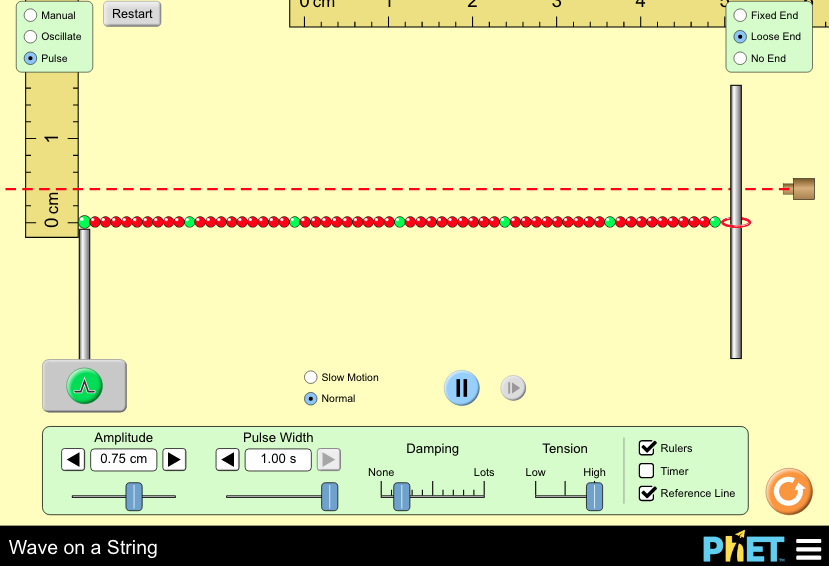 Procedure:Click and drag the vertical ruler to the left side and align the 0 cm with the resting point of the wave (like 0,0 on a graph).  (You don’t need the horizontal ruler yet, so just drag it out of the way).  Use the picture above for guidance.Send a pulse down the string and observe what happens. (click , watch the wave, and observe the ring at the end .)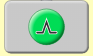 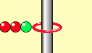 Now click and drag the Reference line (laser) to line up at to 2nd mark of the ruler (this is 0.4 cm).Send another pulse and observe where the END of the wave (the ring) hits compared to the reference mark.Make adjustments to the amplitude until the END of the wave (the middle of the ring) hits exactly with the reference mark and write the value below.  Make close and careful observations! (  ← middle of ring)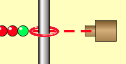 Move the Reference Line for the next Measured Height and repeat the process.Use your data to answer this question: What is the relationship between the amplitude of the wave and the amount of energy the wave is transmitting? Remember that energy is the ability to do “work” (to move something over a distance). In this case, the energy transmitting through the wave moves the ring at the end a certain distance.Part 2:  Your screen should look like this: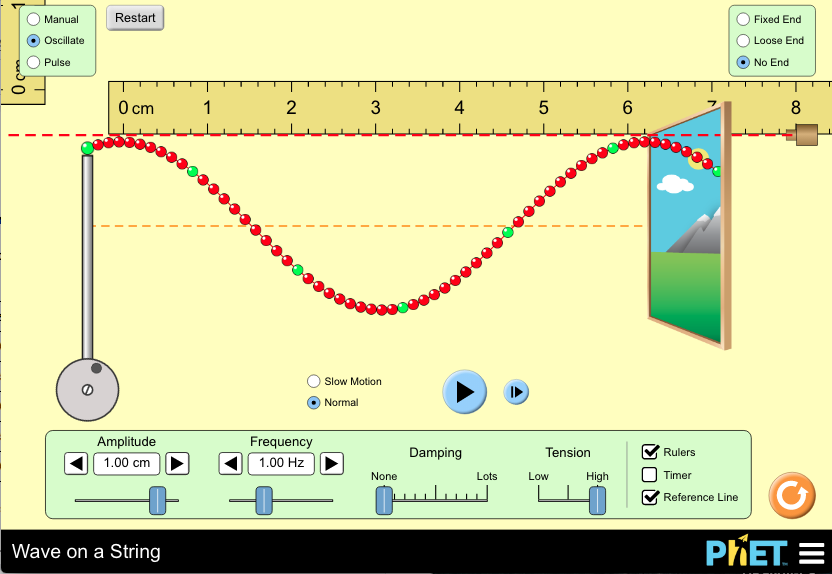 Procedure:Start with the frequency at 1.0 Hz. Your wave is probably moving already.Use the pause⏯ and frame advance⏭ buttons to stop your wave and adjust it so that you have at least 2 good crests (mountain tops).  I like to use the Reference Line (laser pointer) to see if they’re the same height.Use the horizontal ruler  to measure from the top of one peak to the next - this is your wavelength.  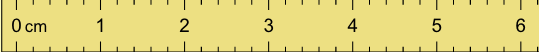 Record it in the table below, then repeat for the next frequency.Use your data (numbers!) to answer this question: What is the relationship between the frequency of the wave and the wavelength?CONCLUSION: In your own words, how would you describe these ideas from the lab?〜 End of lab 〜Adjust the simulation settings to: Pulse                                       Loose endRuler                                       Pulse Width: 1.0Damping to 2nd bar                Tension: high*Click the boxes for Ruler and Reference in the bottom green box on the right.Measured Height at End of Wave (where you set your Reference Laser)Amplitude you used (cm)0.4 cm 0.65 cm0.6 cm0.95 cm0.8 cm1.25 cmThe higher the amplitude I used, the __more__ energy the wave transmitted.  I know this because: __the string went higher when I used a higher amplitude__.Reset the simulation settings as follows:Oscillate                      No endRulers                          Amplitude: 1.0 cmDamping: noneFrequency (Hz)Wavelength (cm)1.0 6.2 cm1.54.1 cm2.03.1 cm2.52.5 cm3.02.1 cmThe higher the frequency of the wave, the __shorter__ the wavelength.  I know this because __the wavelength decreased when I increased the frequency__.Amplitude: The difference between the average point of the wave and the highest point of the wave.Frequency:The number of waves over time.Wavelength:The distance between a top of one peak to the next.